Your
NameMedical BillerYour Name[Street address][City][Zip code][Contact number][Email address]
Summary
Skills[Briefly talk about your background, experience, and what you hope to achieve in the role you’re applying for.]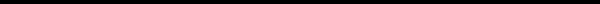 [ Skill 1 ][ Skill 2 ]
ExperienceBusiness Name / Job TitleMonth 20XX - Present, LocationBusiness Name / Job TitleMonth 20XX - Month 20XX, Location
EducationSchool or Institution Name / QualificationMonth 20XX - Month 20XX, Location
Certificates[List any professional certificates.]
Achievements[Briefly describe notable career achievements.]
Awards[List any awards of merit or excellence by date.]